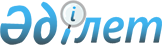 О внесении изменений в постановление Правительства Республики Казахстан от 29 сентября 2003 года № 993 "Об утверждении Правил консервации земель"Постановление Правительства Республики Казахстан от 23 декабря 2021 года № 924
      Примечание ИЗПИ!Вводится в действие с 01.01.2022.
      Правительство Республики Казахстан ПОСТАНОВЛЯЕТ:
      1. Внести в постановление Правительства Республики Казахстан от 29 сентября 2003 года № 993 "Об утверждении Правил консервации земель" следующие изменения:
      в Правилах консервации земель, утвержденных указанным постановлением:
      пункт 5 изложить в следующей редакции:
      "5. Выявление нарушенных земель в пределах установленных полномочий производится местными исполнительными органами, территориальными подразделениями ведомства центрального уполномоченного органа по управлению земельными ресурсами (далее – территориальные подразделения ведомства центрального уполномоченного органа), уполномоченным органом по охране окружающей среды и другими уполномоченными органами в порядке осуществления ими государственного контроля за использованием и охраной земель или в результате специального полевого обследования.";
      часть вторую пункта 6 изложить в следующей редакции:
      "В состав комиссии включаются специалисты уполномоченных органов по земельным отношениям, охране окружающей среды, санитарно-эпидемиологической службы, сельского хозяйства, территориальных подразделений ведомства центрального уполномоченного органа и других компетентных органов и организаций.".
      2. Настоящее постановление вводится в действие с 1 января 2022 года и подлежит официальному опубликованию.
					© 2012. РГП на ПХВ «Институт законодательства и правовой информации Республики Казахстан» Министерства юстиции Республики Казахстан
				
      Премьер-МинистрРеспублики Казахстан 

А. Мамин
